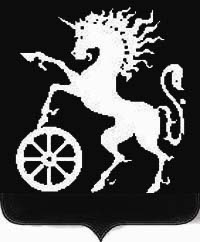 РОССИЙСКАЯ ФЕДЕРАЦИЯКРАСНОЯРСКИЙ КРАЙБОГОТОЛЬСКИЙ ГОРОДСКОЙ  СОВЕТ ДЕПУТАТОВШЕСТОГО СОЗЫВАР Е Ш Е Н И Е23.12.2021                                      г. Боготол                                              № 5-103О внесении изменений в решение Боготольского городского Совета депутатов «Об утверждении Положения об организации и проведении публичных  слушаний в муниципальном образовании город Боготол»На основании статьи 28 Федерального закона от 06.10.2003 № 131-ФЗ «Об общих принципах организации местного самоуправления в Российской Федерации»,  ст. 19, ст. 32, ст. 70 Устава городского округа город  Боготол, Боготольский городской Совет депутатов РЕШИЛ:1. Внести  в решение Боготольского городского Совета депутатов от 18.09.2018 № 13-160 «Об утверждении Положения об организации и проведении публичных  слушаний в муниципальном образовании город Боготол» следующие изменения:1.1. В Приложении:1.1.1. В пункте  4 статьи 13 слова «члены Совета Федерации» заменить словами «сенаторы Российской Федерации».2. Контроль за исполнением настоящего решения возложить на  постоянную комиссию Боготольского городского Совета депутатов по бюджету, финансам и налогам.3. Настоящее решение опубликовать в газете «Земля боготольская», разместить на официальном сайте муниципального образования города Боготол www.bogotolcity.ru в сети Интернет.4. Решение вступает в силу в день, следующий за днём его официального опубликования.Председатель Боготольского                              Глава города Боготола                                городского Совета депутатов                                                                                                                                        ___________ А.М. Рябчёнок                                _________  Е.М. Деменкова